Сценарий выступления агитбригады МБОУ «Ковардицкая СОШ»номинация «Я хочу дарить природе доброту»( слайд1)Звучит таинственная космическая музыка (слайд 2)(на сцене Господь-Творец «создает» планету, бросая в ведро ветки, цветы, игрушки-зверушки и т.д.)(голос )- Когда-то, собравшись с последними силами,Создал Господь планету красивую,Дал ей форму шара большого и посадил там деревья, цветы,Травы невиданной красоты.Много животных там стало водиться: змеи, слоны, черепахи и птицы.Творец:- Вот вам подарок, люди, владейте,Землю вспашите, хлебом засейте,Всем завещаю вам я отныне- вы берегите эту святыню.(Отдает планету в руки парня и девушки, они сначала любуются. а потом как ненужную вещь –выбрасывают, раздается стон и голос за сценой: «Спасите, помогите, мне больно…»)Девушка: - Ты слышишь? Кто-то нас зовет?! Кому-то страшно, жутко, больно!Парень: Не человек на помощь звал, то мать-земля от горечи вздыхает.Девушка: Земля жива? да как же! В ней живого нет крупицы.Жив человек, животные и птицы. Да даже червь, букашка, рыба.Но как землица может быть живой? Что говоришь? Ты дружишь с головой?Парень: Садись поближе и послушай… (слайд3)Вот, скажем, осень… Дождь идет… Гляди землица наша пьет.Зимою спит, весной встает, и все кругом уже цветет.Девушка: Я поняла. А реки- кровь ,а почва- кожный ей покров-Дрожит от взрывов, как от страха. А лес- тайга -земли рубаха.Прости, ведь я не думала тогда, что матушка –земля жива!  И думаю, не все и люди знают, что мать свою родную обижают.Мы любим лишь себя и уважаем, и дом свой, и квартиру прибираем.У нас-то чисто, а земли не жалко, Земля отныне как большая свалка…Парень: Что завтра будет?Девушка: И подумать страшно…Парень: Надо экологов скорей собиратьДевушка: Агитбригаду создавать.Вместе: Ведь вместе мы- великая сила! (выходят основные участники )Вас приветствует агитбригада «Шиповник»Наш девиз : «Думай по- зеленому, созидай радужно!» (слайд 4)МУЗ. «Бременские музыканты»- Весь мир у нас в руках, им управляют люди.Узнать хотим сейчас . что завтра с миром будет.Мы к вам приехали сейчас, привет, бонжур, хэллоу !Все, что расскажем вам сейчас, волнует нас давно.Ну-ка все вместе, ушки развесьте, нужно обязательно слушать нас внимательно!Участник:- Нынче век электроники и скоростей, ныне людям без знаний и делать нечего.Я горжусь озареньем ума человечьего, эрой смелых шагов и больших идей.Только, видно, не все идеально в мире и ничто безнаказанно не получается:Если рамки в одном становятся шире, то в другом непременно, увы, сужаются.Участник: (слайд 5)Чем глазастей радар, чем хитрей ультразвук И чем больше сверхмощного и сверхдальнегоТем все меньше чего-то наивно-тайного, романтически-сказочного вокруг.Участник:Я не знаю, кто  прав тут, а кто не прав. Только что-то мы, видно, навек спугнули.Сказка… Ей неуютно в ракетном гуле, сказке нужен скворечник и шум дубрав.(обыгрывается отдых в лесу, звучат звуки леса после дождя)-Сегодня мы пришли гулять, благо лес-рукой подать.Закупили все подряд: пищу, спички, лимонад!Свежий воздух возбудит наш здоровый аппетит.-А пакеты, банки, склянки… Лес большой, он все вместит!Лес ведь он ничей? Ничей!(хором)Расположимся скорей!-Тут уж нам не помешают: жги и лей, руби и бей!Урны нет! Неси в кусты! Мы с природою на «ТЫ»!банки в землю закопаем, мусор птицам разбросаем! В речку скинем все бутылки- в море пусть плывут посылки! (слайд6)Мы-ЦАРИ! Молчи, природа!Все здесь наше-лес и воды!(заминка, пауза)-Что же натворили мы с природой? Как теперь смотреть нам ей в глаза?В темные отравленные воды, в пахнущие смертью небеса,И как ей жить под дымным колпаком? неужто это человечий дом? Где сточная канава-океан? Где вся природа поймана в капкан?-Что случилось? Что забылось? Что сломалось?Все яснее понимаю-быть беде!На земле уже природы не осталось,И живем мы в окружающей среде. (слайд7)-Люди, Люди, что вы сделали с планетой?Сами бросились с нахоженных путей.Ведь другой такой нигде на свете нету,Как и нету у природы запчастей!-Опомнись, вздрогни, человек!Не долог на земле твой век. Но что после себя оставим? И чем себя мы здесь прославим? Убитой птицей на заре? Лесами, черными в огне? И свалкой мусора огромной? Иль атмосферою зловонной? (выходят двое в черном, звучит тревожная музыка)День-ночь, страх-прочь -время пришло!Боль, стон, хрип, звон-солнце зашло!говорят. все дороги нас к храму ведут.Но нередко кровавым становится путь.Я-он, склеп-трон-важен итог,кто друг, кто враг?- знает лишь Бог!Превращаются лица в звериный оскал, кто от стаи отбился в дороге- пропал.Блеск-грязь, смерд-князь-город реклам. Свет фар, скрип нар-отповедь вам.Останови меня,млечный форпост. Дети без имени- пасынки звезд.Джунгли бетонные- хаос и тлен. Души бездомные ждут перемен!-Экологический отряд нашей школы обращается ко всем, кому не безразлична судьба нашей планеты. Заявляем свое «НЕТ!» любым битвам с природой, всему, что грозит биосфере Земли, угрожает людям, каждому человеку.-Мы заявляем «ДА!» миру и спокойствию, любви и уважению к природе, осторожности и мудрости, экологической культуре.Давайте не будем равнодушными, давайте бить во все колокола. Кто, если не мы? Когда, если не сегодня?  (слайд 8)-Настало время осознать каждому, что мы живем в озоновом одуванчике, что наша Земля- одинокий небесный цветок, расположенный на удачном расстоянии от Солнца. А мы взрываем в одуванчике бомбы! Мы прогрызаем его ранимую оболочку, стираем пыльцу, смахиваем нежные тычинки лесов…(танец под музыку песни «Расскажите птицы…»)  (слайд 9)Раз, в опасности экология! Человек, ты не должен спать! Два, в опасности экология! Человек, ты не должен спать! Три, в опасности экология! Человек, ты не должен спать! ( на каждый счет производится перестроение в виде пирамиды, в конце концов Земля с глобусом –на верху)-Мы выступаем здесь не зря, тут вся надежда на тебя!  (слайд 10)Мы начали- ты продолжай ,ни перед чем не отступай!Ни перед жадностью толпы, ни перед подлостью войны.Ни перед глупостью людской, чтоб сохранился шар земной! (раздают листовки в зал)-Даешь акцию «Чистый берег!»-Даешь субботники по благоустройству территории!-Даешь мониторинг загрязненности воздуха!-Даешь лесной патруль!-Даешь здоровый образ жизни!-Даешь экологически чистую продукцию с пришкольных участков! (слайд 11)Чтоб сохранился шар земной! Чтоб сохранился шар земной! Чтоб сохранился шар земной!МУЗ . Саульского «Счастья тебе, Земля!» (исполняется песня)(слайд 12)Как воспеть эту землю под высокими зорями, С песней белого Севера, с небом юга лазоревым,С тем, что в сердце прописано и вовек не стирается?Над седыми Курилами новый день загорается.припев: Света тебе и радости, мира и благоденствия,Верных друзей хороших, радостных дней в судьбе.Желаю тебе, Земля моя, желаю тебе, земля моя,Высокого неба ясного и счастья желаю тебе!-Как воспеть эту землю, все. что прожито-пройдено,Все. что в будни и праздники именуется Родиной,Со степями широкими, с перелетными стаями,С городами далекими- молодыми и старыми.(припев)- Все мечты и тревоги, все надежды приемлю,Потому что всем сердцем я люблю эту землю.Где мой след не рассеется, что со мною ни станется-Это где-то поселится, это в чем-то останется!(припев)Выходит ТВОРЕЦ на фоне слов  (слайд 13)-Кто-то когда-то задал маршрут, не объяснив секретаи совершает неведомый путь маленькая планета.Творец:Кружится, вертится шар голубой , вас на груди качая.Крутится-вертится не для того, чтоб все начинать сначала.в кружении стай вездесущих ракет так нелегко вращаться, все-таки пять миллиардов лет отдано цивилизации!Мелкой дрожью на полюсах дает себя знать усталость.-И застывает вопрос на губах: «А сколько еще осталось?»(хором)(музыка Саульского)                                                                                              «Земля близка к тому, чтобы стать                                                                                               непригодной для лучших своих                                                                                                обитателей, если человек будет                                                                                               продолжать свою преступную                                                                                              деятельность по отношению к                                                                                               природе…»          1866 год, Г.Марш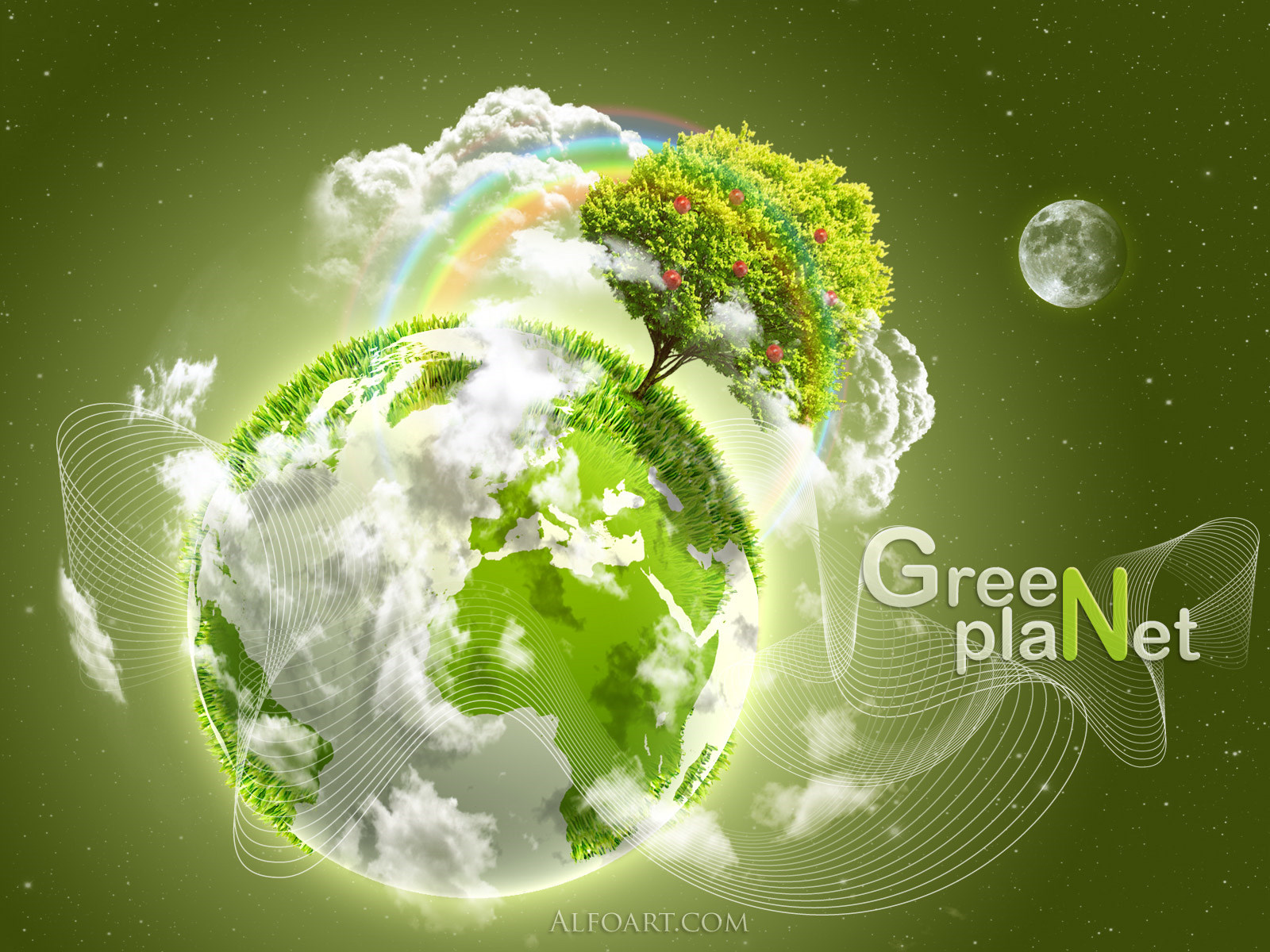 